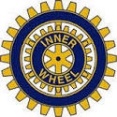 Linköping Inner Wheel Club				2018-11-22				Månadsbrev nr 6 2018-19President:	Lilian RalphssonSekreterare:	Britt Trossmark TorstenssonÅrets IIW-president är Christine Kirby Hennes motto för året som världspresident är:”Empower and Evolve ”Kära IW-vänner!Så är det november och mörkret lägrar sig över nejden. Det råder vi bot på genom att tända ljus inomhus och göra det ”mysigt” omkring oss. Advent närmar sig och då tänds stjärnor och ljusstakar i fönstren till glädje för oss inomhus och för dem som passerar utomhus. Det är skönt att ta en promenad och andas in den friska höstluften. Sedan kan man med gott samvete sätta sig i favoritfåtöljen och läsa eller lyssna på musik och njuta av tillvaron.Apropå att läsa, så har vi vårt månadsmöte att se fram emot.Månadsmöte den 3 december kl. 17.45 på Lagerbladet (OBS tiden!)Vi träffas på Lagerbladet för att äta julmat. Kostnaden är kr. 200:-.Vi vandrar sedan över till Akademibokhandeln, där Sussi Bind tar emot oss och ger lästips inför julhelgen.Anmälan senast den 28 november till Elke Berg: elke.berg@telia.com ellertel. 013 – 15 04 01 eller 0705 – 11 50 84.Månadsmötet den 1 oktober 2018 Sigvard Hallendorf höll ett intressant föredrag över ämnet Linköping förr och nu.Han började med att berätta, att hans mamma varit IW-medlem på 60-talet.På 1670-talet hade Linköping endast 1 500 invånare men var ändå biskopsäte, skolstad, garnisonstad och landshövdingsboställe.Linköpings slott har delar ända sedan 1100-talet. Det är sedan dess tillbyggt. Det har använts som arrestlokal men är nu landshövdingebostad.Linköpings båda stora kyrkor S.t Lars kyrkan och Domkyrkan vände sig till  olika samhällsgrupper.  S:t Lars-kyrkan var ”bonnkyrkan” och Domkyrkan ”finkyrkan”. S:t Lars-kyrkan skadades vid den stora branden 1700. 1736 byggdes den om på lerjord vilket gjorde att den fick svåra sättningar redan året därpå. Domkyrkan hade låga torn på 1700-talet. På 1880-talet byttes de ut mot de med passande torn som finns kvar ännu.1777 stängdes det s.k. hospitalet och ett länslasarett inreddes.På häradskartan från 1870 syns en liten stad som har 5 000 invånare.  På 1860-talet tillkom Kungsgatan och Drottninggatan och 1872 Centralstationen. På den tiden tog det en timme och fyrtiofem minuter att åka mellan Linköping och Norrköping. Östgötabanken fick namnet Östergötlands Enskilda Bank och huset ägs nu av Danske bank. Hospitalskyrkan revs 1897.Asklundska villan byggdes på 1890-talet. Den hade stadens första spoltoalett och ägdes av tobaksfabrikant Asklund.Teatern som kom 1903 var den första byggnaden med elektriskt ljus.1915 tillkom brandstationen som var högt belägen för att brandbilarna "skulle kunna rulla ner, om man inte fick igång dem.Arkitekt Axel Brunskog är mannen bakom många mäktiga byggnader i stan.Centralpalatset 1908Vattentornet 1909 Folkungaskolan 1912Katedralskolan 1915.  1930 fick 39 förskrämda flickor tillgång till den skola som tidigare bara varit avsedd för gossar.1927 invigdes Folke Filbyter statyn. Det rådde mycket delade meningar om den liksom om Sörensens altartavla i Domkyrkan. Den målades 1934-36.1977 brann restaurang Trädgår´n i Trädgårdsföreningen. Vi fick se bilder från Linköping nu och för 50 och 60 år sedan. Det var många InnerWheelare som kände igen sig. Vi hälsade en ny medlem välkommen, Mona Billemark. Mona berättade om sig själv. Hon är född i Vingåker. Hon arbetar i skolans värld  Hon spelar orgel och piano, leder körer och ger musiklektioner. Hon har haft en son, som dog ung. Nu lever hon tillsammans med Peter Sommer och de  gör mycket trevligt tillsammans, så t.ex. går de ofta på konserter.Mona är, förutom att hon nu är med hos oss i Inner Wheel, även medlem i Aurora, Rebeckorna och Friskis & Svettis. Kommande möten:Inner Wheeldagen den 10 januari 2019.Firar vi tillsammans med våra vänner i Norrköpingsklubben. Vi ska träffas vid Länsmuseet kl. 17.00 för guidad visning av utställningen på museet. Därefter serveras vi en måltid på Hagdahls. Kostnad för inträde på museet och mat kostar kr 300:-. Var och en betalar för önskad måltidsdryck.Alla medlemmar hälsas välkomna liksom alla respektive. Inbjudan och anmälan kommer i nästa månadsbrev.Månadsmöte den 4 februari 2019Vi träffas på Frimis. Carina Granetoft kommer att presentera och guida oss runt på hemsidan. Dessutom kommer nya medlemmar att presentera sig.Varma IW-hälsningar och välkommen den 3 december till Lagerbladet.Britt Trossmark Torstenssonsekreterare